L.A. Station To Launch Newscast With AI AnchorsA plan by Los Angeles-based Channel 1 to deploy AI-generated news anchors to read content on free ad-supported streaming platforms next year has drawn alarm from journalists who say it could "have huge ramifications for an already depleted news industry." AI anchors will not replicate humans' ability to understand stories and convey their context and impact, writes journalist Lance Ulanoff.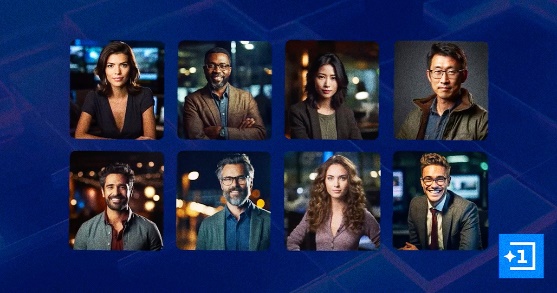 USA Today 12.14.23https://www.usatoday.com/story/tech/news/2023/12/14/channel-1-ai-news/71925360007/Image copyright:https://wp-assets.futurism.com/2023/12/ai-generated-news-anchors-channel-1.jpg 